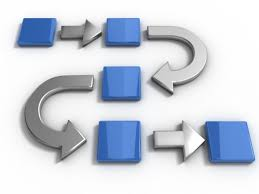 Name ___________________ Class ___PART I: Label the following flows on the supply chain below – inbound, outbound, upstream, and downstream. Add a reverse flow. This section is worth 50 points.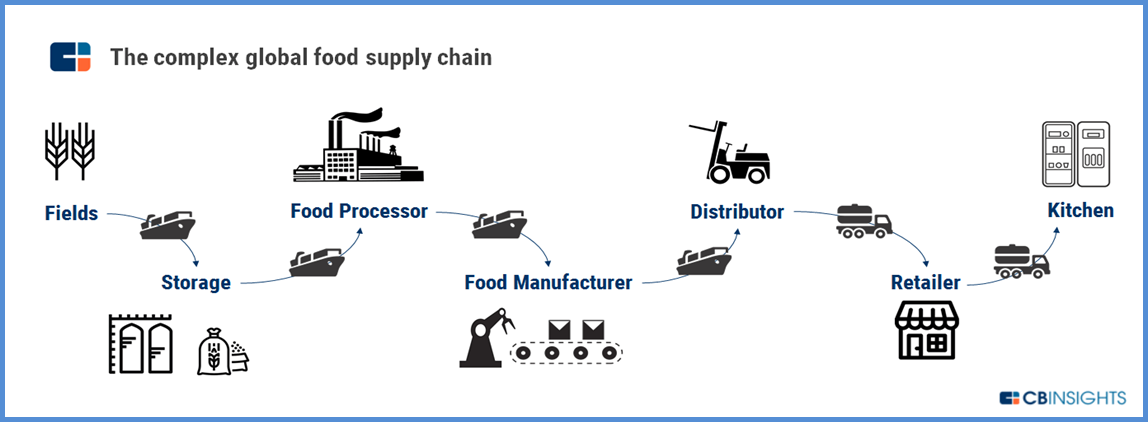 PART II: Label the supplier tier levels in this supply chain. This section is worth 30 points.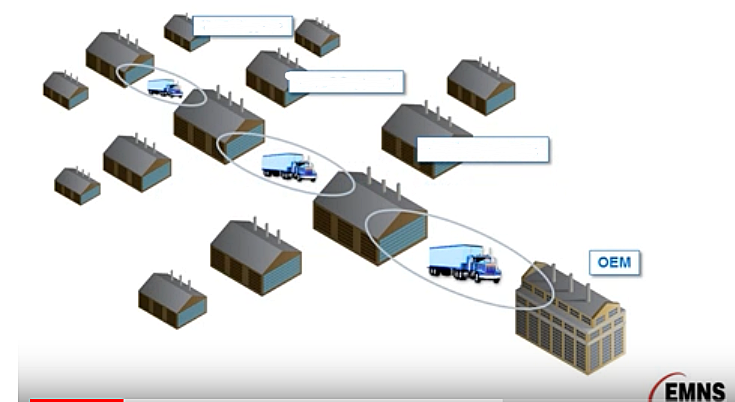 